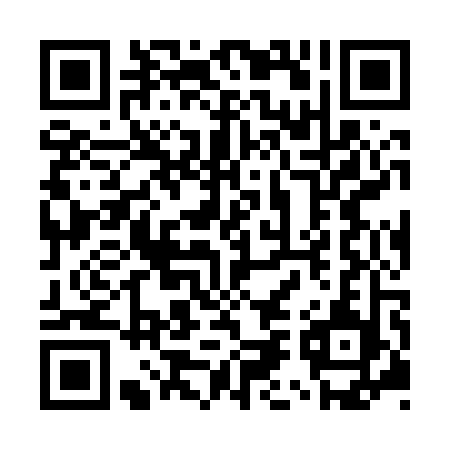 Prayer times for Manguna, Papua New GuineaWed 1 May 2024 - Fri 31 May 2024High Latitude Method: NonePrayer Calculation Method: Muslim World LeagueAsar Calculation Method: ShafiPrayer times provided by https://www.salahtimes.comDateDayFajrSunriseDhuhrAsrMaghribIsha1Wed4:415:5311:503:115:476:542Thu4:415:5311:503:115:476:543Fri4:415:5311:503:115:476:544Sat4:415:5311:503:115:476:545Sun4:415:5311:503:115:466:546Mon4:415:5311:493:115:466:547Tue4:415:5311:493:115:466:548Wed4:415:5311:493:115:466:549Thu4:415:5311:493:115:466:5410Fri4:415:5311:493:115:466:5411Sat4:415:5311:493:115:456:5412Sun4:415:5311:493:115:456:5413Mon4:415:5311:493:125:456:5414Tue4:415:5311:493:125:456:5415Wed4:415:5311:493:125:456:5416Thu4:415:5311:493:125:456:5417Fri4:415:5411:493:125:456:5418Sat4:415:5411:493:125:456:5419Sun4:415:5411:493:125:456:5420Mon4:415:5411:493:125:456:5421Tue4:415:5411:493:125:456:5422Wed4:415:5411:503:125:456:5423Thu4:415:5411:503:125:456:5424Fri4:415:5511:503:125:456:5425Sat4:415:5511:503:125:456:5426Sun4:415:5511:503:125:456:5427Mon4:415:5511:503:135:456:5428Tue4:415:5511:503:135:456:5529Wed4:425:5611:503:135:456:5530Thu4:425:5611:503:135:456:5531Fri4:425:5611:513:135:456:55